El COE es un programa sin fines de lucro 100% fundado a través del Departamento de Educación de los Estados Unidos y se reafirma en contra del discrimen por raza, color, nacionalidad de origen, sexo o género, edad, incapacidad para admisión o por acceso a programas educativos.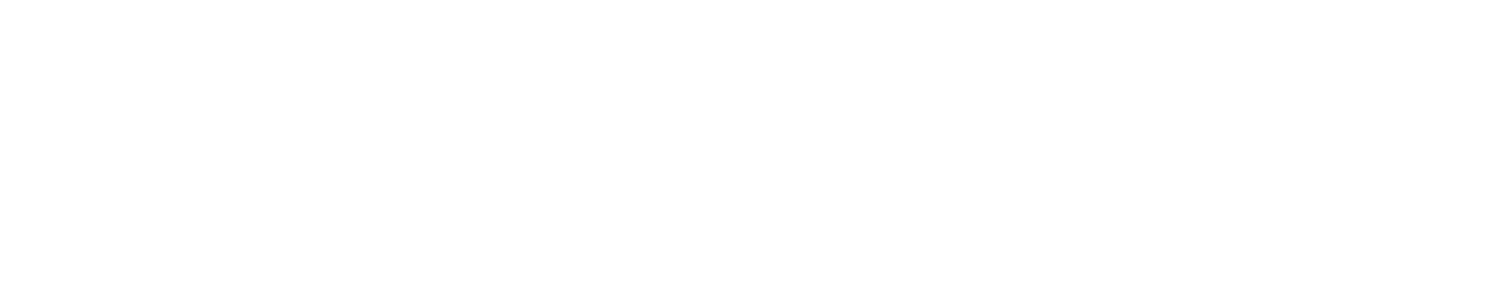 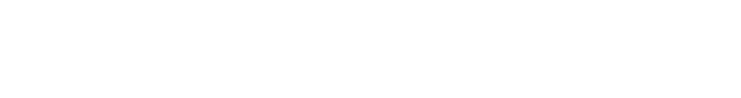 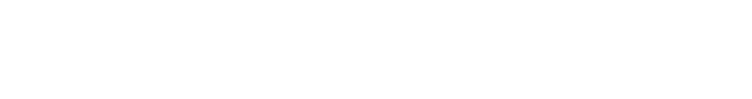 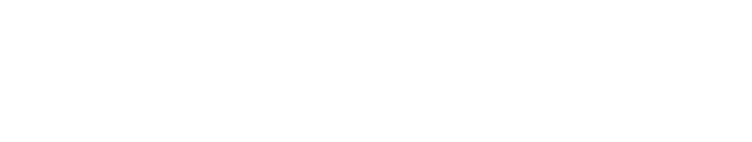 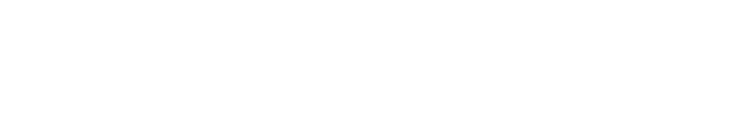 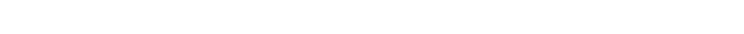 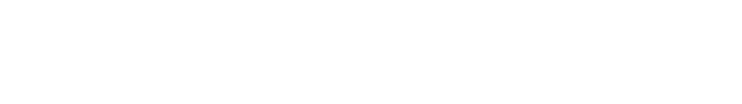 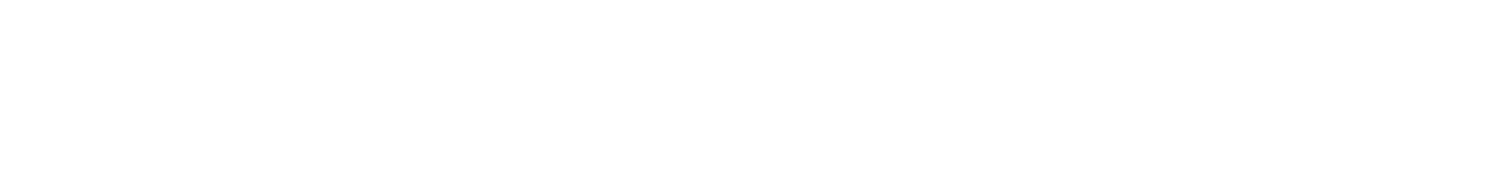 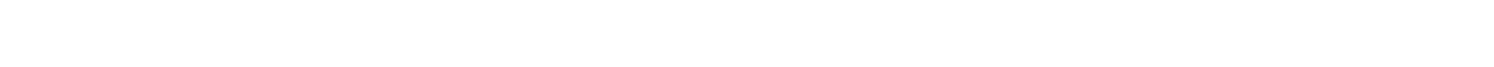 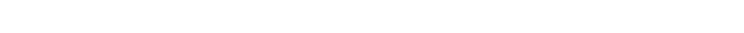 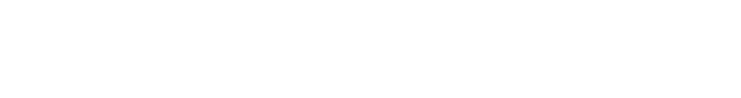   Nombre:                                                                          Inicial: ____ _     Apellidos:           Seguro social_                 -               -                   (requerido)           Fecha de nacimiento:           /           /                Edad:                                                                                                                           Mes          día                año  Dirección postal:                                                                                                                                         __                                                                                           ____________________________________________________  Teléfono celular: (_       _)                      ___________  Teléfono casa: (_      _)                                           Otro: _______________________  Correo Electrónico (e mail): ______________________________________________________________________  Nombre:                                                                          Inicial: ____ _     Apellidos:           Seguro social_                 -               -                   (requerido)           Fecha de nacimiento:           /           /                Edad:                                                                                                                           Mes          día                año  Dirección postal:                                                                                                                                         __                                                                                           ____________________________________________________  Teléfono celular: (_       _)                      ___________  Teléfono casa: (_      _)                                           Otro: _______________________  Correo Electrónico (e mail): ______________________________________________________________________Estatus de Residencia: Ciudadano Americano      Sí    No                                          Residente Permanente     Sí    NoGénero:                          Femenino	MasculinoEstado civil:	Soltero	Casado Legalmente	Otro (divorciado, separado)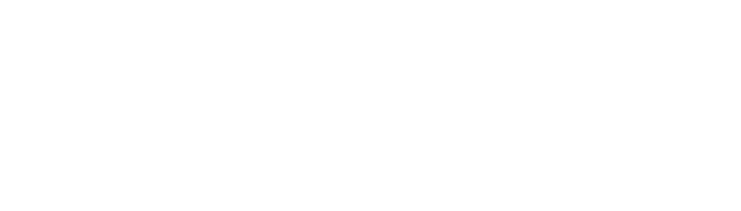 Servicio Militar:󠄁Veterano     󠄁 󠄁Militar activo      Cónyuge de militar activo󠄁 Hijo(a) de militar activo           󠄁No aplicaEstudias actualmente: 󠄁Sí    No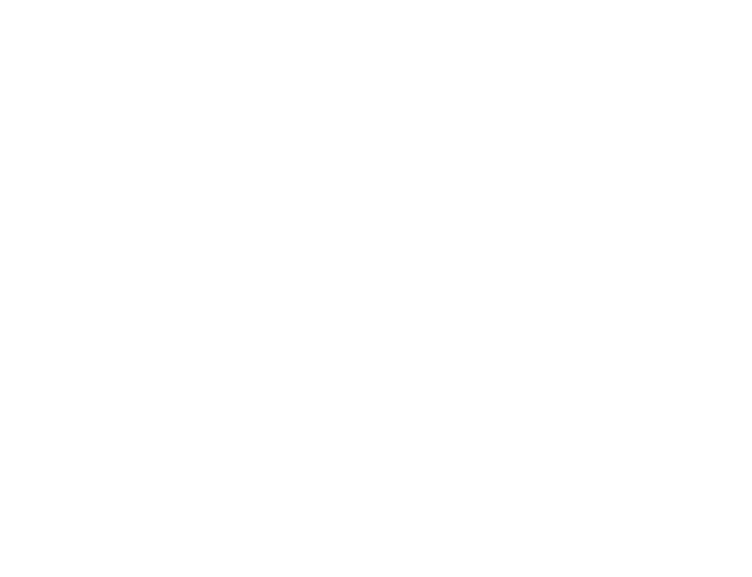    Si respondió SÍ:        Cursa 12mo 󠄁                                                                                         Activo en un programa alternativo                                         En proceso de tomar exámenes de                                            equivalencia   Si respondió NO: 󠄁Estoy interesado en continuar estudios post secundarios        Sí    NoMeta Educativa:      Programa Certificado de 1 año de duración     Programa Técnico de 2 años de duración     Programa Bachillerato de 4 años de duración.Estudias actualmente: 󠄁Sí    No   Si respondió SÍ:        Cursa 12mo 󠄁                                                                                         Activo en un programa alternativo                                         En proceso de tomar exámenes de                                            equivalencia   Si respondió NO: 󠄁Estoy interesado en continuar estudios post secundarios        Sí    NoMeta Educativa:      Programa Certificado de 1 año de duración     Programa Técnico de 2 años de duración     Programa Bachillerato de 4 años de duración.   Posible Primera Generación:  ¿Con quién vives?    Ambos Padres    Padre    Madre    Tutor Legal        Encargado    Vivo IndependienteEstudias actualmente: 󠄁Sí    No   Si respondió SÍ:        Cursa 12mo 󠄁                                                                                         Activo en un programa alternativo                                         En proceso de tomar exámenes de                                            equivalencia   Si respondió NO: 󠄁Estoy interesado en continuar estudios post secundarios        Sí    NoMeta Educativa:      Programa Certificado de 1 año de duración     Programa Técnico de 2 años de duración     Programa Bachillerato de 4 años de duración.¿Dependes económicamente de tus padres (o tutor legal)?    Sí   No      No Aplica¿Alguno de tus padres (o tutor legal) tiene bachillerato universitario completado?      Sí       NoComposición familiar: Total de miembros en el hogar (incluyéndose) ________Ingreso anual familiar proveniente de:   Salario (W2)        Asistencia Nutricional (PAN)  Seguro Social      Beneficios de Veteranos Desempleo         Pensión Alimentaria                     Otros _______________________________.Estudias actualmente: 󠄁Sí    No   Si respondió SÍ:        Cursa 12mo 󠄁                                                                                         Activo en un programa alternativo                                         En proceso de tomar exámenes de                                            equivalencia   Si respondió NO: 󠄁Estoy interesado en continuar estudios post secundarios        Sí    NoMeta Educativa:      Programa Certificado de 1 año de duración     Programa Técnico de 2 años de duración     Programa Bachillerato de 4 años de duración.Clasificación según evidencias de ingresos: 	$ 0-$18,090	$ 43,170-$49,440$ 18,090- $24,360	$ 49,440- $55,710$24,360 – $30,630	$55,710-$61,980$30,630-$36,900	$61,980 o más$36,900-$43,170Estudias actualmente: 󠄁Sí    No   Si respondió SÍ:        Cursa 12mo 󠄁                                                                                         Activo en un programa alternativo                                         En proceso de tomar exámenes de                                            equivalencia   Si respondió NO: 󠄁Estoy interesado en continuar estudios post secundarios        Sí    NoMeta Educativa:      Programa Certificado de 1 año de duración     Programa Técnico de 2 años de duración     Programa Bachillerato de 4 años de duración.Clasificación según evidencias de ingresos: 	$ 0-$18,090	$ 43,170-$49,440$ 18,090- $24,360	$ 49,440- $55,710$24,360 – $30,630	$55,710-$61,980$30,630-$36,900	$61,980 o más$36,900-$43,170Clasificación según evidencias de ingresos: 	$ 0-$18,090	$ 43,170-$49,440$ 18,090- $24,360	$ 49,440- $55,710$24,360 – $30,630	$55,710-$61,980$30,630-$36,900	$61,980 o más$36,900-$43,170Servicios que le interesaría participar:Solicitud a Universidad	                   Exploración de CarrerasSolicitudes para ayudas económicas      Consejería    Otros Servicios ______________________________________Servicios que le interesaría participar:Solicitud a Universidad	                   Exploración de CarrerasSolicitudes para ayudas económicas      Consejería    Otros Servicios ______________________________________¿Cómo se enteró del programa COE?  __________________________              Referido por: _____________________________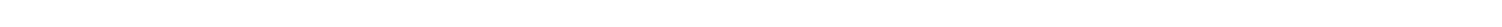 ¿Cómo se enteró del programa COE?  __________________________              Referido por: _____________________________¿Participas en algún otro programa federal? 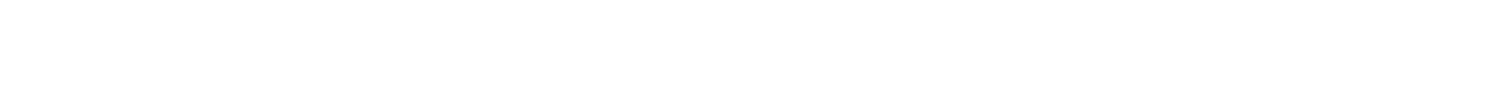           UB    VUB   UBMS   McNair    SSS   ETS    GEAR UP    Otro _________________________    No aplica¿Participas en algún otro programa federal?           UB    VUB   UBMS   McNair    SSS   ETS    GEAR UP    Otro _________________________    No aplicaEntiendo que la información brindada será utilizada con fines estadísticos y de seguimiento. Autorizo a cualquier agencia, escuela, colegio o universidad a divulgar mi información académica y ayuda financiera de mi expediente según solicitado por el Centro de Oportunidades Educativas de Ponce. Certifico que toda la información que aparece en la solicitud es verídica y exacta._____________________________________                 _________________________________                             ______________              Firma del participante                                Firma madre, padre o tutor legal (si aplica)                                              FechaEntiendo que la información brindada será utilizada con fines estadísticos y de seguimiento. Autorizo a cualquier agencia, escuela, colegio o universidad a divulgar mi información académica y ayuda financiera de mi expediente según solicitado por el Centro de Oportunidades Educativas de Ponce. Certifico que toda la información que aparece en la solicitud es verídica y exacta._____________________________________                 _________________________________                             ______________              Firma del participante                                Firma madre, padre o tutor legal (si aplica)                                              Fecha